Broadcast Guidelines to Remember for Daily GradesAnchorsBACK BROADCAST ROOM – we will have 4 people total in the back room filming every day.  2 anchors, 1 person to update loop (can be done of office computer) and 1 person to check email and write script.  See new rubric below.  YOU WILL ALL GET THE SAME GRADE SO MAKE SURE YOU ARE CHECKING EACH OTHER’S WORK.  You will get a grade every Monday for the previous week’s duties.   Grades will be listed week 1, week 2, etc.  
I will post the schedule very soon for August.  Keep things fresh and unexpected when anchoring.  The rubric below will be used for your anchor grade for the 9 weeks.  Broadcast Guidelines to Remember for Daily GradesReporters*Reporters can work in groups of 2-3 for the month of August.*Settings for reporting need to change at least once a week.  Think of somewhere you haven’t filmed before.    Make it interesting and have an opening and closing to the video with music and CAPTIONS!Extra segments from reporters could include quote of the day, trivia, commercials from teachers for events, club spotlights, etc.  If you are not anchoring, YOU ARE REPORTING every week.  I will not give you a subject.  You are to find out what is going on at Northside and report the news.  Market the good things that students, teachers, clubs, sports teams do!  Every news report will be started Monday and due Thursday. (COMPLETED AND UPLOADED TO NHSPATRIOTNEWS TURN IN FOLDER) Every Friday, we will critique work turned in as a class.Reporting Rubric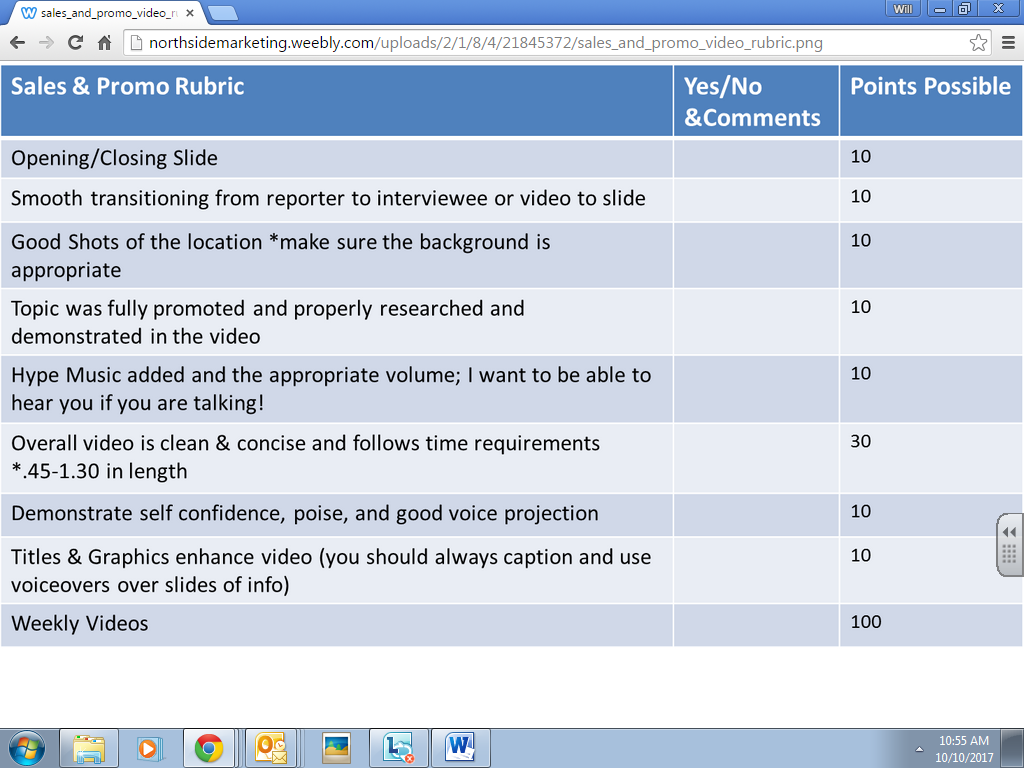 Broadcast Guidelines to Remember for Daily GradesEditors/Producers/Social Media ManagerEditors are responsible for editing all footage/videos and coming in at 7:45am to set up broadcast. Morning broadcast should be 7-10 minutes long every morning.Points will be deducted if time is not met.Producers are also responsible for checking off videos and students turn in.  SEE SPREADSHEET ON GMAIL- NHSMARKETINGCOMMUNICATIONS@GMAIL.COMEach student will have 5 videos to complete each 9 weeks in addition to anchor/other duties.  Social Media Manager must make a calendar of posts and coordinate with Mrs. Clay to cover the same information from broadcast on our social media accounts.  Broadcast team duties  for the weekPoint Possible Each Day 
200 for the weekCommentsMTWHFAnchors were smiling and enthusiastic, standing still, no gum, looks rehearsed10Broadcast was clean and concise, flow and tone were good10Script was correct and old info had been deleted10PowerPoint loop was clean and concise with relevant info EVERY DAY10Broadcast TeamAnchor 1Anchor2ScriptPowerPoint8/13-8/178/20-8/24ReportersClubs Academics FacultyStudent lifePSPN8/13-8/172020202030303030200 totalEditorProducerSocial Media Manager8/13-8/17Date turned inVideo 1- Introduction, tell Northside who you are and what you doVideo 2-What makes Northside Great??Video 3- Sports, clubs or academicsVideo 4-Get to know…Teacher, office staff, etc.  – YOU MAY NOT USE SOMEONE WHO HAS PREVIOUSLY BEEN REPORTED ON – SEE SPREADSHEETVideo 5- Your Choice!